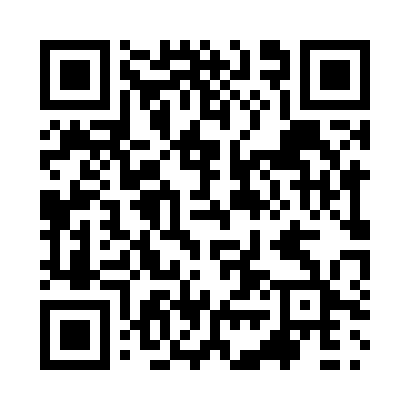 Prayer times for Siem Reap, CambodiaSat 1 Jun 2024 - Sun 30 Jun 2024High Latitude Method: NonePrayer Calculation Method: Muslim World LeagueAsar Calculation Method: ShafiPrayer times provided by https://www.salahtimes.comDateDayFajrSunriseDhuhrAsrMaghribIsha1Sat4:185:3712:023:266:287:422Sun4:185:3712:033:276:297:433Mon4:185:3712:033:276:297:434Tue4:185:3712:033:276:297:435Wed4:185:3712:033:286:307:446Thu4:185:3712:033:286:307:447Fri4:185:3712:043:296:307:448Sat4:185:3712:043:296:317:459Sun4:185:3712:043:296:317:4510Mon4:185:3712:043:306:317:4511Tue4:185:3712:043:306:317:4612Wed4:185:3712:053:306:327:4613Thu4:185:3812:053:316:327:4614Fri4:185:3812:053:316:327:4715Sat4:195:3812:053:316:327:4716Sun4:195:3812:053:316:337:4717Mon4:195:3812:063:326:337:4818Tue4:195:3812:063:326:337:4819Wed4:195:3912:063:326:337:4820Thu4:195:3912:063:326:347:4821Fri4:205:3912:063:336:347:4822Sat4:205:3912:073:336:347:4923Sun4:205:3912:073:336:347:4924Mon4:205:4012:073:336:347:4925Tue4:215:4012:073:336:357:4926Wed4:215:4012:083:336:357:4927Thu4:215:4012:083:346:357:4928Fri4:215:4112:083:346:357:5029Sat4:225:4112:083:346:357:5030Sun4:225:4112:083:346:357:50